Stage 3: SD43 (Coquitlam) Parent and Child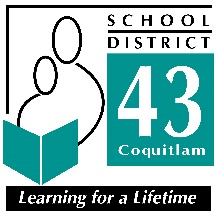 HEALTH & SAFETY PROTOCOL GUIDELINESDear parent/guardian.We are pleased to welcome your child(ren) back to school and provide you this information in order to inform you about the routines and protocols required to ensure the health and safety of all in our school communities. The BC Center for Disease Control, the Ministry of Health and the Ministry of Education provided guidance for these measures.   We appreciate your cooperation and understanding AttendanceParents who indicated that their children would be returning to school on June 1st on the Stage 3 Return to School Survey, must notify the school if their child will absent or late on their assigned day.In the event that parents have not completed a survey for their child, please do so as soon as possible.Drop Off and Pick Up:  We ask that parents:Make every effort to bring their child to school on time and pick up their child at the end of the day promptly at their scheduled time and location.  Staff cannot supervise children outside of these times.  This is a safety consideration. Not enter the school building or classroom unless pre-arranged with staff. Observe physical distancing and leave school grounds promptly upon drop off or pick-up their child. Family Responsibilities Parents and caregivers must assess their child daily for symptoms of common cold, influenza, COVID-19, or other infectious respiratory disease before sending them to school.Children who show any signs of illness should stay at home and parents must notify the school. All students and staff who have symptoms of COVID-19, OR travelled outside Canada in the last 14 days,or were identified as a close contact of a confirmed case or outbreak must stay home and self-isolate,including children of essential service workers who are ill.  If you are unsure if your child should self-isolate use the BC COVID-19 Self Assessment Tool, contact 8-1-1, or the local public health unit to seek further advice. Families can also contact a family physician or nurse practitioner to be assessed for COVID-19 and other infectious respiratory diseases.Public Health will advise families on appropriate protocols with respect to a student who has been in contact with someone who may have COVID-19.Families should send only the basic items their child may need for the time they are at school, limiting any unnecessary belongings.  Belongings should fit in one bag.Parents will pick up their child if they are displaying symptoms of illness or if the child is consistently struggling to follow safety protocols. In instances where it is difficult to maintain a safe environment, the school will ask that the child continue their learning remotely.  Children may be placed in a supervised illness isolation room (as per pandemic safety protocols) if they exhibit signs of illness. Parents will pick up the child as soon as possible.Families of younger children must ensure they are dropped off at their designated doors or waiting areas.Lunch and SnacksStudents should take home all food packaging, food scraps, utensils, etc. in the same container.Students will not share food.The school will not be handing out utensils to students.Send food in containers that your child can open independently.  If your child cannot open the container, please use an alternative. HandwashingChildren will regularly wash their hands.  Handwashing will occur and be facilitated by staff:Upon arrival and before departure.Before and after any transitions within the school setting.Before and after eating and drinking.After using the toilet.After playing outside.After sneezing or coughing. Whenever their hands are visibly dirty. Staff will teach, practice and model good hand hygiene and respiratory etiquette (such as coughing or sneezing into the creases of elbows and throwing tissues out immediately after use).Hand sanitizer will be visible and available throughout schools.Regular CleaningCustodial staff will use School District 43 (Coquitlam) guide Safe Work Procedures for Cleaning and Disinfection, which includes a two-step cleaning procedure; for soiled areas a thorough cleaning using a neutral cleaner and a secondary cleaning using an approved disinfectant.  Procedures include precautions for limiting transmission between spaces and individuals. Custodial staff is assigned full school days at all levels.High contact toys (e.g., technological devices or consoles, large manipulatives, centers) and utilized areas will be cleaned after use and when this is not possible, items will be removed from use. CommunicationSchool principals will communicate protocols specific to your school site that might include:Schedules. Site organization regarding entry and exit, waiting areas. Student expectations.Parking lot and pick up/drop off procedures. Attendance reporting procedures.Information specific to your school site.For more Information, please visit our website at www.sd43.bc.ca.This information is for parents/guardians regarding student return to school on a part-time, voluntary basis in School District 43 (Coquitlam) schools.Students must not attend school if they demonstrate any signs of illness.  